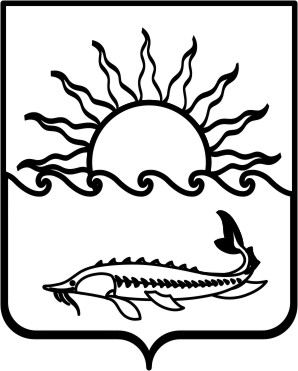                                     Р Е Ш Е Н И ЕСОВЕТА МУНИЦИПАЛЬНОГО ОБРАЗОВАНИЯПРИМОРСКО-АХТАРСКИЙ  РАЙОНшестого созываот  28 марта   2018  года                                                                              № 378город  Приморско-АхтарскО выплате премии по итогам работы за месяц, год лицам, замещающим муниципальные должности органов местного самоуправления муниципального образования Приморско-Ахтарский районВ соответствии с решениями Совета муниципального образования Приморско-Ахтарский район от 21 августа 2009 года № 823 «Об утверждении Положения об оплате труда лиц, замещающих муниципальные должности, и лиц, замещающих должности муниципальной службы, в органах местного самоуправления муниципального образования Приморско-Ахтарский район», от 28 августа 2013 года № 382 «Об утверждении Положения о порядке выплаты премии по итогам работы за месяц (квартал, год) лицам, замещающим муниципальные должности и должности муниципальной службы органов местного самоуправления муниципального образования Приморско-Ахтарский район», Совет муниципального образования Приморско-Ахтарский район РЕШИЛ:1. Производить выплату премии по итогам работы за месяц лицам, замещающим муниципальные должности органов местного самоуправления муниципального образования Приморско-Ахтарский район в размере одной двенадцатой части от фонда оплаты труда за минусом средств, направленных на выплаты:- денежного вознаграждения (должностного оклада);- ежемесячного денежного поощрения;- ежемесячной процентной надбавки к денежному вознаграждению (должностному окладу) за работу со сведениями, составляющими государственную тайну;- единовременной выплаты при предоставлении ежегодного оплачиваемого отпуска и материальной помощи;- других выплат, предусмотренных федеральными законами и иными нормативными правовыми актами.2. Производить выплату премии по итогам работы за год лицам, замещающим муниципальные должности органов местного самоуправления муниципального образования Приморско-Ахтарский район, в пределах средств фонда оплаты труда. 3. Администрации муниципального образования Приморско-Ахтарский район опубликовать настоящее решение на сайте в информационно-телекоммуникационной сети «Интернет», зарегистрированном в качестве средства массовой информации- сайте газеты «Приазовье» (www.priazovieonline.info)4. Настоящее решение вступает в силу со дня его официального опубликования и распространяется на правоотношения, возникшие с 1 января 2018 года.Председатель Совета муниципального образования Приморско-Ахтарский  район                           Е.А. Кутузова             Глава               муниципального образования              Приморско-Ахтарский район                                    М.В.Бондаренко